HONIGPRÄMIERUNG 2015
für Österreichische Imkereibetriebe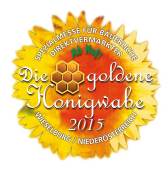 Die Einreichung der Produkte für die Honigprämierung 2015 
ist abgeschlossen.

Alle Preisträger des Jahres 2015 werden am Freitag, den 06. März 2015 im Rahmen der "AB HOF" bekannt gegeben.a176 Das EinreichverfahrenNachfolgend zu Ihrer Information die Teilnahmekarte 2015. PDF-Datei: Honigeinreichung 2015 (268 KB)a1389 Hier finden Sie derzeit die Auflistung der ausgezeichneten Produkte und ihre Produzenten vom Jahr 2015.a418 Imker des Jahres 2015Stebegg Wolfgang, 8160 Weiza419 BlütenhonigGoldene HonigwabeHonig aus der Buckligen Welt, Milchrahm Franz jun., 2842 Thomasberg, 0664/2504565

Blütenhonig, Novak Gerhard, 1210 Wien, 0676/3928765GoldBlütenhonig, Aigner Karl und Maria, 5585 Unternberg, 0664/5852327
Ernstbrunnerwald, Bauer Leopold, 2115 Simonsfeld, 02576/3418
Hochgebirgshonig, Bickel Elmar, 6771 St. Anton, 0664/3843296
Leithaberggold - Kirchenried, Bohnenstingl Friedrich, 7091 Breitenbrunn, 0664/2409786
Blütenhonig, Mag. Dassler Harald, 1220 Wien, 0650/4346337
Blütenhonig, David Johann, 2465 Höflein, 0664/6404123
Blütenhonig, Drachsler Michael, 1230 Wien, 0650/5192350
Schmidhofer-Gebirgshonig, Familie Schmidhofer, 9943 Untertilliach, 0650/3600459
Lilienfelder Bienenhonig, Freilinger Ernst, 3180 Lilienfeld, 0664/73254870
Blütenhonig, Grünwald Gerhard, 5541 Altenmarkt im Pongau, 0664/6157453
Sommerblütenhonig, Handl Waltraud, 3393 Zelking, 02752/50067
Blütenhonig aus dem Weinviertel, Honigmanufaktur-Joe und Arno Holzer, 5023 Salzburg, 0650/6521139
Blütenhonig aus dem Weinviertel, Honigmanufaktur-Joe und Arno Holzer, 5023 Salzburg, 0650/6521139
Österreichischer Honig, Hör Harald, 3213 Frankenfels, 0676/9396465
Almblütenhonig, Imkerei IM Herbert Krammer, 8611 St. Katharein/Lg., 0664/9733975
Blütenhonig, Kaserer Max & Gerd, 5742 Wald im Pinzgau, 06565/8253
Österreichischer Qualitätshonig, Konrad Siegfried, 2572 Kaumberg, 02765/310
Blütenhonig 16. Juni 2016, Kotzian Erich, 2232 Deutsch-Wagram, 0664/9239538
Blüten- Lindenhonig, Straß, Kurzmann Franz, 8410 Wildon, 03182/2717
Blütenhonig aus biol. Bienenhaltung, Lindner Franz & Ernestine, 3920 Haselbach 22, 0664/4618193
Blütenhonig, Mähr Doris u. Manfred, 5760 Saalfelden, 0664/73845556
Blütenhonig 1, Mag. Oberdorfer Gustav, 8410 Wildon, 0650/2333325
Blütenhonig, Pawel Markus, 3243 St. Leonhard/F., 0650/6731982
Blüten- mit Lindenhonig, Rauch Alois, 8330 Feldbach, 0664/2175668
Blütenhonig 1.7.2016, Riesenberger Gerhard, 3233 Kilb, 0664/4793178
Tiroler Bienenhonig, Ruech Michael, 6432 Sautens, 05252/2180
Bio-Blütenhonig, Scheer Manfred, 3161 St. Veit/Gölsen, 02763/3419
Blütenhonig 1. Schleuderung, Scheuerer Johann, 5732 Mühlbach, 06566/75350660/52437
Blütenhonig 2. Schleuderung, Scheuerer Johann, 5732 Mühlbach, 06566/75350660/52437
Blütenhonig mit Götterbaum, DI (FH) Schmidberger Martin, 1220 Wien, 0676/4450120
Gebirgsblütenhonig, Schneider Simone, 6764 Lech, 05583/30930
Pogier, Schrei Johann, 8605 Pogier, 0664/73713863
Graschnitz, Schrei Johann, 8605 Pogier, 0664/73713863
Probe 1, Söllradl Johann, 4653 Eberstalzell, 07241/5618
Blütenhonig, Stadler Michael, 1110 Wien, 0699/15800600
Stebegg Blütenhonig, Stebegg Wolfgang, 8160 Weiz, 0664/2602355
Meidlinger.Höhen.Honig, Stefan Susanne + Kopetzky Matthias, 1120 Wien, 0699/14003663
Blütenhonig, Wallner Franz, 3153 Eschenau, 0664/4946781
Bio-Blütenhonig 1, Wibmer Peter, 9971 Matrei in Osttirol, 0676/7172284
Bio-Blütenhonig, Zaunmair Karl, 4600 Wels, 0650/4412004SilberBlütenhonig, IM Aigner Franz, 3340 Waidhofen/Ybbs, 07442/58334
Honig aus Wien-Mauer, Beier Josef, 1230 Wien-Mauer, 0664/9080348
Blütenhonig, BG u. BRG Leibnitz, 8430 Leibnitz, 03452/82311
Blütenhonig, Bio-Imkerei Brunner Berg-Mag. Fischer Holger IM, 2345 Brunn/Gebirge, 0664/4415561
Österreichischer Blütenhonig, Bio-Imkerei Tanczer, 7451 Oberloisdorf, 0664/4363774
Blütenhonig, Blaha Thomas, 3400 Weidling, 0664/5201380
Leithaberggold - Altenberg, Bohnenstingl Friedrich, 7091 Breitenbrunn, 0664/2409786
Blütenhonig, Buchinger Heidemarie, 3250 Wieselburg, 064/5337756
Welser-Land-Honig „Au“, Burgstaller Wolfgang, 4600 Wels, 0699/11314157
Welser-Land-Honig „Fa“, Burgstaller Wolfgang, 4600 Wels, 0699/11314157
Welser-Land-Honig „FL“, Burgstaller Wolfgang, 4600 Wels, 0699/11314157
Blütenhonig, Danzinger Alfred, 3481 Fels am Wagram, 0660/6011230
Blütenhonig, Dick Karl, 2020 Schöngrabern, 02952/20708
Blütenhonig, Dutter Karl, 3231 St. Margarethen, 0676/7212202
Blütenhonig, Ecketsberger Josef u. Josefa, 3390 Melk, 0664/73090839
Blütenhonig, Eder Herfried, 3541 Senftenberg, 0664/8159409
Blütenhonig 1, Fam. Plank, 3282 St. Georgen/Leys, 0664/73669235
Blütenhonig-Sommer, Fanninger Erwin u. Bernadette, 5583 Muhr, 0660/2173311
Blütenhonig, Gangl Gernot, 1220 Wien, 0650/7040171
Junihonig, Grabner Nikolaus, 3661 Artstetten, 0664/75001344
Bienenhonig, Grasinger Josef, 3383 Hürm, 02754/57133
Blütenhonig, Gschweitl Martin, 8211 Großpesendorf, 0664/3619395
Bienenhonig, Heindl Robert, 3383 Hürm, 02754/8560
Blütenhonig, Hintermeier Johann, 3072 Kasten, 0664/1547187
Blütenhonig, Hofer Stefan & Klaus, 5733 Bramberg, 0664/5500877
Blütenhonig Akaziengeschmack B2, Ing. Hohl Johann, 8580 Köflach, 0676/4859148
Blütenhonig Weißdorngeschmack B1, Ing. Hohl Johann, 8580 Köflach, 0676/4859148
Waldviertler Hochlandhonig, Huber Josef, 3925 Arbesbach, 02813/7290
Blütenhonig, Hübler Johann, 8741 Eppenstein, 0664/5789007
Blütenhonig 01.02.2016, Huemer Markus, 4613 Mistelbach, 0664/8784118
Blütenhonig 01.01.2016, Huemer Markus, 4613 Mistelbach, 0664/8784118
Blütenhonig 1, Imkerei & Brennerei Gumpenberger, 4150 Rohrbach, 0664/5442009
Blütenhonig Etmißl, Imkerei IM Herbert Krammer, 8611 St. Katharein/Lg., 0664/9733975
Blütenhonig, Innerhofer Robert, 5733 Bramberg, 0664/2121282
Drautaler Bienenhonig L:KL1, Kassmannhuber Anton, 9702 Ferndorf, 0664/9259457
Waldviertler Blütenhonig, Kaupa Harald, 3814 Tröbings, 0676/7032912
Blütenhonig, Kerschner Franz, 3241 Kirnberg, 0676/4497620
Blütenhonig, Klug Aloisia & Willibald, 8511 St. Stefan ob Stainz, 03463/81473
Österr. Blütenhonig, Kneissl Herbert, 2333 Leopoldsdorf, 0664/88628238
Blütenhonig von der Alm, Kogler Franz, 4592 Leonstein, 07584/2292
Waldviertler Qualitätshonig, Koller Karl, 3830 Brunn, 0664/1336142
Blütenhonig 16. Juli 2016, Kotzian Erich, 2232 Deutsch-Wagram, 0664/9239538
Blütenhonig, Kraushofer Gerold, 3232 Bischofstetten, 0676/3855380
Blütenhonig, Lassacher Walter, 5731 Hollersbach, 0664/4362002
Gasteiner Gebirgsblütenhonig, Leitner Erich, 5632 Dorfgastein, 06433/7331
Gasteiner Gebirgsblütenhonig, Leitner Georg, 5632 Dorfgastein, 0664/9109540
Blütenhonig, Leo Walter, 6280 Zellberg, 0676/4730934
Blütenhonig 27.6., Luser Walter, 2013 Göllersdorf, 02954/30232
Mühlviertler Sommerblütenhonig, Maureder Gottfried, 4113 St. Martin i. M., 0664/6155863
Weikendorfer Bienenhonig, Mayer Hans & Helene, 2230 Gänserndorf, 0650/4771586/87
Blütenhonig, Dipl.-Ing. Messner Wolfgang, 2111 Mollmannsdorf, 0664/8376177
Blütenhonig, Moser Karl, 3204 Kirchberg/Pielach, 02722/2200
Blütenhonig „K“, Moser Karl, 3204 Kirchberg/Pielach, 02722/2200
Blütenhonig, Neubauer Stefan jun., 3323 Neustadtl/D., 0676/4662295
Blütenhonig 2, NÖ Imkerschule, 2831 Warth, 02629/2222-21
Blütenhonig 1, NÖ Imkerschule, 2831 Warth, 02629/2222-21
Blütenhonig 2, Mag. Oberdorfer Gustav, 8410 Wildon, 0650/2333325
Blütenhonig, Peer Franz, 6145 Navis, 0664/73472896
Blütenhonig, Pichler Michael, 8600 Bruck/Mur, 0664/5426019
Blütenhonig 2, Reisinger Günther, 2123 Hautzendorf - Kreuttal, 02245/89289
Gebirgs-Blütenhonig, Rettenwender Josef, 5612 Hüttschlag, 0664/8312569
Blütenhonig, Scharinger Franz, 5233 Pischelsdorf, 07748/8382
Stand Hochreith, Schaumberger Siegfried, 4230 Pregarten, 0664/4012798
Blütenhonig, Schlosser August, 3714 Sitzendorf/Schmida, 0664/9269085
Blütenhonig, DI (FH) Schmidberger Martin, 1220 Wien, 0676/4450120
Blockheide-Honig, Schwingenschlögl Adolf, 3950 Gmünd, 02852/20635
Akazienhonig mit feiner Himbeernote, Tertinek Thomas-Der Honigmacher, 8552 Eibiswald, 0664/9111585
Blütenhonig, Uitz Gerhard, 3571 Gars, 0664/1703920
Osttiroler Almhonig A7, Weiler Peter Paul, 9918 Strassen, 0664/1212436
Wildling Blütenhonig, Wildling Siegfried, 8770 St. Michael, 0664/3045048
Blütenhonig, Mag. Pharm. Winter Klaus, 8605 Parschlug, 0676/5191330
Blütentraum Naturimkerei.at - L214, Witkovsky Hannes, 4600 Wels, 0699/10378344
Blütentraum Naturimkerei.at - G214, Witkovsky Hannes, 4600 Wels, 0699/10378344BronzeEchter naturbelassener Blütenhonig, Adam & Hartinger, 1010 Wien, 0650/5137221
Speisinger Cuvée, Ing. Aussprung Thomas, 1130 Wien, 01/8883670
Blütenhonig, Bauer Leopold, 2115 Simonsfeld, 02576/3418
Waldviertler Blütenhonig, Baumgartner Johann, 3631 Scheib, 02872/6577
Kampbiene Lagenhonig Hochsommer Tiergarten, Bio-Imkerei Steiner, 3571 Gars am Kamp, 0664/73475450
Leithaberggold - Rosenberg, Bohnenstingl Friedrich, 7091 Breitenbrunn, 0664/2409786
Welser-Land-Honig „G“, Burgstaller Wolfgang, 4600 Wels, 0699/11314157
Blütenhonig, Deufl Konrad, 3382 Mauer, 0664/1477735
Blütenhonig, Eder Rene, 3541 Senftenberg, 0660/4944696
Blütenhonig, Familie Burböck, 5542 Flachau, 06457/2597
Blütenhonig, Fasel Karl, 3241 Kirnberg, 0664/2862157
Bienenhonig aus dem Mostviertel, Flechsel Karl, 3325 Ferschnitz, 0660/6649982
Blütenhonig, Freudl Johann, 3243 St. Leonhard/Forst, 02756/8318
Presshonig, Grabner Nikolaus, 3661 Artstetten, 0664/75001344
Talheimer Sommer, Grabner Nikolaus, 3661 Artstetten, 0664/75001344
Blütenhonig, Gruber Wolfgang, 4070 Hinzenbach, 0699/10465816
Blütenhonig mit Lindenhonig, Hambammer Annemarie, 8020 Graz, 0664/73458073
Blütenhonig, Ing. Dipl. Wi. Ing. (FH) Hammer Christian, 8261 Sinabelkirchen, 0664/2438165
Blütenhonig, Hamminger Theresia, 4655 Vorchdorf, 07614/8768
Blütenhonig 16.6.2016, Hinterberger Wolfgang, 4600 Wels, 0650/6146555
Feichsener Bienenhonig, Hintersteiner Christa, 3251 Purgstall, 07489/8722
Marchfelder Blütenhonig, Holzbauer Gabriele, 2291 Schönfeld, 0680/5526600
Filzmooser Qualitätshonig, Hölzl Alexander, 5532 Filzmoos, 0664/60435316
Honig aus Waldlesberg, Hönigsberger Barbara, 3133 Traismauer, 0680/2357944
Blütenhonig „L´Estate“, HonigSinfonie, 2020 Schöngrabern, 0660/4807252
Blütenhonig, Hörhan Leopold u. Christian, 3251 Purgstall, 0676/7386452
Qualitätshonig, Hutter Ferdinand, 6714 Nüziders, 0676/4462982
Blütenhonig 2, Imkerei & Brennerei Gumpenberger, 4150 Rohrbach, 0664/5442009
Blütenhonig, Irregger Johann, 8741 Eppenstein, 0676/3925248
Blütenhonig, Ing. Kainberger Walter, 3470 Dörfl, 02279/3202
Drautaler Bienenhonig L:B4, Kassmannhuber Anton, 9702 Ferndorf, 0664/9259457
Blütenhonig, Ing. Kastner Gabriel, 3691 Nöchling, 07414/7347
Blütenhonig, Klausner Florian, 4816 Gschwandt, 07612/71802
Blütenhonig, Leitner Michael, 8756 St. Georgen, 0650/2637928
Blüten- mit Akazienhonig aus biol. Bienenhaltung, Lindner Franz & Ernestine, 3920 Haselbach 22, 0664/4618193
Blütenhonig mit Buchweizen 24.7., Luser Walter, 2013 Göllersdorf, 02954/30232
Blütenhonig 24.7., Luser Walter, 2013 Göllersdorf, 02954/30232
Tiroler Bienenhonig, Mairhofer Bruno, 6432 Sautens, 05252/6505
Blütenhonig, Markus Albrecht, 3443 Rappoltenkirchen, 0664/2245879
Bio-Blütenhonig, Mayerhofer Stefan & Veronika, 3160 Traisen, 0664/3627310
Blütenhonig aus dem Salzkammergut, Mühlegger August, 4694 Ohlsdorf, 0699/81529072
Bio-Blütenhonig, Münzker Werner, 4175 Herzogsdorf, 07231/2206
Bienenhonig, Nedwed Stephan, 1020 Wien, 0676/6856800
Blütenhonig, Plail Otto, 2293 Marchegg, 02285/6773
Blütenhonig, Poxhofer Franz, 4360 Grein, 0664/3929109
Blütenhonig, Prihoda Ingrid, 3040 Neulengbach, 0650/4600535
Blütenhonig 4613, Raninger Peter, 8904 Ardning, 0676/9070351
Blütenhonig 1, Reisinger Günther, 2123 Hautzendorf-Kreuttal, 02245/89289
Blütenhonig, Riedler Franz, 3342 Opponitz, 07444/7550
Blütenhonig, Scheichelbauer Franz, 3233 Kilb, 0676/4999920
Blütenhonig, Schmid Sonja & Christian, 2391 Kaltenleutgeben, 0650/3606219
Gola-Alm, Schrei Johann, 8605 Pogier, 0664/73713863
Blütenhonig, Semper Florian, 3962 Reinpolz, 0664/7865359
Salzburger Stadthonig, Stadtimkerei Greimel, 5020 Salzburg, 0699/17172217
Blütenhonig, Vogt Andreas, 6780 Schruns, 0664/8403586
Sommerblütenhonig, Ing. Watschka Johann, 3261 Steinakirchen, 0699/12019055
Blütentraum Naturimkerei.at - P214, Witkovsky Hannes, 4600 Wels, 0699/10378344
Blütentraum Naturimkerei - LL214, Witkovsky Hannes, 4600 Wels, 0699/10378344
Blütenhonig, Zapfl Hermann, 8511 St. Stefan/Stainz, 0664/3736882
Bio-Blütenhonig mit Linde, Zaunmair Karl, 4600 Wels, 0650/4412004a420 Blütenhonig reinsortigGoldene HonigwabeLindenblütenhonig, NÖ Imkerschule, 2831 Warth, 02629/2222-21GoldLöwenzahnhonig, Imkerei IM Herbert Krammer, 8611 St. Katharein/Lg., 0664/9733975
Lindenhonig, Ing. Kainberger Walter, 3470 Dörfl, 02279/3202
Lindenblütenhonig, Mayerhofer Hubertus, 3430 Neuaigen/Tulln, 0664/88395700
Stebegg Kirschblütenhonig, Stebegg Wolfgang, 8160 Weiz, 0664/2602355SilberSonnenblumenhonig, Ing. Kainberger Walter, 3470 Dörfl, 02279/3202
Waldviertler Blütenhonig, Pollak Johann, 3922 Gr. Schönau, 02815/6586
Stebegg Sonnenblumenhonig, Stebegg Wolfgang, 8160 Weiz, 0664/2602355BronzeHainfelder Bio-Blütenhonig Linde, Birkner Rupert, 3163 Rohrbach, 0664/73881714
Bio-Lindenblütenhonig, Mayerhofer Stefan & Veronika, 3160 Traisen, 0664/3627310
Lindenblütenhonig, Tertinek Thomas-Der Honigmacher, 8552 Eibiswald, 0664/9111585
Lindenhonig, DI Wudy Günter, 1120 Wien, 01/8177645
Lindenhonig, Ziller Franz, 5061 Elsbethen, 0664/4623030a421 AkazienhonigGoldene HonigwabeAkazienhonig, Novak Gerhard, 1210 Wien, 0676/3928765GoldAkazienhonig, Altmann Herbert, 3743 Röschitz, 02984/4313
Blütenhonig Akazie, Daffert Adolf, 3730 Roggendorf, 02984/4745
Akazienhonig 2.6., Luser Walter, 2013 Göllersdorf, 02954/30232
Akazienhonig, Simhandl Leopold, 3508 Meidling, 0664/2216284SilberAkazienhonig, Fuchs Johann, 2304 Orth/Donau, 02212/
Österr. Qualitätshonig, Sparrer Matthias, 2126 Ladendorf, 0664/73242600BronzeAkazienhonig, Bauer Leopold, 2115 Simonsfeld, 02576/3418
Akazienhonig, Braunstingl Roman, 2141 Ameis, 0676/81223615
Akazienhonig, Danzinger Alfred, 3481 Fels am Wagram, 0660/6011230
Akazienhonig, Fasching Franz, 3550 Langenlois, 0676/5038590
Robinienhonig, Freudhofmaier Markus, 2124 Oberkreuzstetten, 0676/6910363
Akazienhonig, Reisinger Günther, 2123 Hautzendorf - Kreuttal, 02245/89289
Stebegg Akazienhonig, Stebegg Wolfgang, 8160 Weiz, 0664/2602355a1030 AlpenrosenhonigGoldene HonigwabeAlpenrosenhonig, Vogt Andreas, 6780 Schruns, 0664/8403586GoldAlmrosenhonig 1, Aigner Karl und Maria, 5585 Unternberg, 0664/5852327
Almrosenhonig, Aigner Karl und Maria, 5585 Unternberg, 0664/5852327SilberAlpenrosenhonig, Duregger Anton, 6341 Ebbs, 0680/1206237
Alpenrosenhonig, Fanninger Erwin u. Bernadette, 5583 Muhr, 0660/2173311
Alpenrosenhonig, Kaserer Max & Gerd, 5742 Wald im Pinzgau, 06565/8253
Alpenrosenhonig, Lassacher Walter, 5731 Hollersbach, 0664/4362002
Alpenrosenhonig, Metzler Martin & Margit, 6824 Schlins, 05524/2577
Alpenrose, Raninger Peter, 8904 Ardning, 0676/9070351
Deferegger Alpenrosenhonig „Zwenewald“, Schneider Richard, 9961 Hopfgarten, 0699/12186040
Osttiroler Almrosenhonig A1, Weiler Peter Paul, 9918 Strassen, 0664/1212436
Osttiroler Almrosenhonig, Wolsegger Margit, 9971 Matrei i. O., 0699/88810867BronzeAlpenrose mit Gebirgsblüte, Gohm Ewald, 6822 Düns, 05524/5251
Alpenrose, Raninger Peter, 8904 Ardning, 0676/9070351
Alpenrosenhonig, Tockner Elisabeth, 8854 Krakaudorf, 0664/5771423a1031 KastanienhonigGoldene HonigwabeWeststeirischer Kastanienhonig, Klug Aloisia & Willibald, 8511 St. Stefan ob Stainz, 03463/81473GoldWeststeirischer Bienenhonig Kastanie, Imkermeisterbetrieb Fam. Rosenzopf, 8563 Ligist, 03143/4230
Kastanienhonig, Wagner Otmar, 8472 Strass, 0699/88484530
Kastanienhonig, Zapfl Hermann, 8511 St. Stefan/Stainz, 0664/3736882SilberGenuss aus der Lipizzanerheimat, Fam. Gößler Imkerfachbetrieb, 8563 Ligist, 03143/3718
Kastanienhonig, Temmel Klaus, 8330 Feldbach, 0664/5595477
Kastanienhonig, Temmel Rupert, 8334 Lödersdorf, 0664/4663235BronzeKastanienhonig, Gspaltl Margarete, 8333 Riegersburg, 0664/73589910
Honig aus Österreich, Imkerei Sackl, 8443 Gleinstätten, 0664/3352990
Kastanienhonig, Tertinek Thomas-Der Honigmacher, 8552 Eibiswald, 0664/9111585a422 CremehonigGoldene HonigwabeBlütencremehonig, Gruber Johann, 8591 Gössnitz, 0680/2042789GoldCremehonig, Aigner Karl und Maria, 5585 Unternberg, 0664/5852327
Almrosencremehonig, Aigner Karl und Maria, 5585 Unternberg, 0664/5852327
Cremehonig mit Sonnenblumen, Bauer Leopold, 2115 Simonsfeld, 02576/3418
Genuss aus der Lipizzanerheimat, Fam. Gößler Imkerfachbetrieb, 8563 Ligist, 03143/3718
Cremehonig 1, Fersterer Klaus, 5761 Maria Alm, 0664/4440515
Cremehonig 2, Fersterer Klaus, 5761 Maria Alm, 0664/4440515
Blüten-Cremehonig, Fuchs Hubert Imkerei, 8960 Öblarn, 03684/2807
Waldviertler Qualitätshonig, Gallhuber Margaretha, 3804 Allentsteig, 0660/4950541
Cremehonig, Hintermeier Johann, 3072 Kasten, 0664/1547187
Cremehonig Akaziengeschmack C2, Ing. Hohl Johann, 8580 Köflach, 0676/4859148
Blüten-Cremehonig, Irregger Johann, 8741 Eppenstein, 0676/3925248
Löwenzahncremehonig, Ing. Kainberger Walter, 3470 Dörfl, 02279/3202
Rapscremehonig, Ing. Kainberger Walter, 3470 Dörfl, 02279/3202
Cremehonig, Kaserer Max & Gerd, 5742 Wald im Pinzgau, 06565/8253
Waldviertler Cremehonig, Kaupa Harald, 3814 Tröbings, 0676/7032912
Blüten-Cremehonig, Kerschner Franz, 3241 Kirnberg, 0676/4497620
Blütenhonig Creme, Klanner Josef, 3660 Klein Pöchlarn, 07413/8225
Blütenhonig Creme 16. Juli 2016, Kotzian Erich, 2232 Deutsch-Wagram, 0664/9239538
Blütenhonig Creme 16. Juni 2016, Kotzian Erich, 2232 Deutsch-Wagram, 0664/9239538
Donau-Gold, Leuthner Walter, 3484 Seebarn am Wagram, 0664/8175968
Cremehonig, Mag. Oberdorfer Gustav, 8410 Wildon, 0650/2333325
Cremehonig, Ing. Reitbauer Manuel, 8253 Waldbach, 0664/4161888
Cremehonig, Rinnhofer Karl, 8665 Langenwang, 0664/9685499
Österr. Bienenhonig aus dem Waldviertel, Schmid Josef, 3910 Zwettl, 02822/51598
Cremehonig, Strohhäusl Herigar, 8723 Kobenz, 03512/83748
Osttiroler Almcremehonig AC1, Weiler Peter Paul, 9918 Strassen, 0664/1212436
Bio-Cremehonig 3, Wibmer Peter, 9971 Matrei in Osttirol, 0676/7172284
Bio-Cremehonig 2, Wibmer Peter, 9971 Matrei in Osttirol, 0676/7172284SilberCremehonig, Altmann Herbert, 3743 Röschitz, 02984/4313
Cremehonig mit Raps, Bauer Leopold, 2115 Simonsfeld, 02576/3418
Blütencremehonig, Beier Josef, 1230 Wien-Mauer, 0664/9080348
Cremehonig, Dick Karl, 2020 Schöngrabern, 02952/20708
Cremehonig, Eibelhuber Johann, 4716 Hofkirchen/Tratt., 07734/2760
Cremehonig-Frühjahr, Fanninger Erwin u. Bernadette, 5583 Muhr, 0660/2173311
Cremehonig-Sommer, Fanninger Erwin u. Bernadette, 5583 Muhr, 0660/2173311
Cremehonig, IM Glück Alfred, 5023 Salzburg, 0662/647801
Bienenhonig, Grasinger Josef, 3383 Hürm, 02754/57133
Cremehonig aus Scheibbs, Groiß Johann, 3270 Scheibbs, 0664/4676359
Cremehonig, Hartmann Doris, 2154 Gaubitsch, 0680/2015479
Cremehonig „Il Piacere“, HonigSinfonie, 2020 Schöngrabern, 0660/4807252
Waldviertler Hochlandhonig, Huber Josef, 3925 Arbesbach, 02813/7290
Drautaler Bienenhonig - Cremehonig, Kassmannhuber Anton, 9702 Ferndorf, 0664/9259457
Blütencremehonig, Klug Aloisia & Willibald, 8511 St. Stefan ob Stainz, 03463/81473
Cremehonig, Dr. Lampert Heike IM, 2734 Puchberg, 0664/1435542
Blütenhonig-Creme, Lampl Josef, 3180 Lilienfeld, 02762/54172
Cremehonig, Mayerhofer Hubertus, 3430 Neuaigen/Tulln, 0664/88395700
Bütenhonig-Creme, Moser Karl, 3204 Kirchberg/Pielach, 02722/2200
Cremehonig aus dem Salzkammergut, Mühlegger August, 4694 Ohlsdorf, 0699/81529072
Frühjahrsblüten-Cremehonig mit Raps, Novak Gerhard, 1210 Wien, 0676/3928765
Sonnenblumencemehonig, Novak Gerhard, 1210 Wien, 0676/3928765
Cremehonig, Ordelt Karl & Maria, 3661 Artstetten, 07413/8839
Cremehonig, Radlbauer Karl, 3243 St. Leonhard/Forst, 02756/8693
Cremehonig 4611A, Raninger Peter, 8904 Ardning, 0676/9070351
Cremehonig 2, IM Reitinger Anton, 4755 Zell a.d. Pram, 0664/4766902
Bio-Sonnenblumen-Cremehonig, Scheer Manfred, 3161 St. Veit/Gölsen, 02763/3419
Cremehonig, Scheichelbauer Franz, 3233 Kilb, 0676/4999920
Cremehonig, Schnepfleitner Heinz, 8940 Liezen, 0676/5393316
Stebegg Cremehonig, Stebegg Wolfgang, 8160 Weiz, 0664/2602355
Blüten-Cremehonig, Tauchner Franz, 2873 Feistritz, 0664/9167547
Montafoner Honigsymphonie, Wachter Gottlieb, 6773 Vandans, 05556/75738
Cremehonig, Wallner Franz, 3153 Eschenau, 0664/4946781
Cremehonig, Ing. Watschka Johann, 3261 Steinakirchen, 0699/12019055
Blütencremehonig, DI Wudy Günter, 1120 Wien, 01/8177645
Lindencremehonig, DI Wudy Günter, 1120 Wien, 01/8177645
Blütencremehonig, Wurm Christoph, 8190 Birkfeld, 0676/6727572
Bio-Cremehonig, Zaunmair Karl, 4600 Wels, 0650/4412004BronzeCremehonig aus Hietzing, Ing. Aussprung Thomas, 1130 Wien, 01/8883670
Cremehonig, Bio-Imkerei Brunner Berg-Mag. Fischer Holger IM, 2345 Brunn/Gebirge, 0664/4415561
Hainfelder Bio-Cremehonig Linde, Birkner Rupert, 3163 Rohrbach, 0664/73881714
Blütenhonig - Creme, DI Blöch David, 3714 Sitzendorf, 0650/8550603
Blütenhonig-Creme, Blumauer Christiana, 3032 Eichgraben, 0664/3727127
Cremehonig, Mmag. Dawid Michael, 1130 Wien, 0664/7651669
Cremehonig, Dörr Helmuth, 3500 Krems, 0680/3333706
Cremehonig, Dutter Karl, 3231 St. Margarethen, 0676/7212202
Cremehonig, Ecketsberger Josef u. Josefa, 3390 Melk, 0664/73090839
Cremehonig aus dem Mostviertel, Flechsel Karl, 3325 Ferschnitz, 0660/6649982
Cremehonig, Gohm Ewald, 6822 Düns, 05524/5251
Cremehonig, Hochstrasser Franz, 3340 Waidhofen/Ybbs, 07442/55285
Blütenhonig Creme, Hörhan Leopold u. Christian, 3251 Purgstall, 0676/7386452
Cremehonig 1, Imkerei & Brennerei Gumpenberger, 4150 Rohrbach, 0664/5442009
Cremehonig 2, Imkerei & Brennerei Gumpenberger, 4150 Rohrbach, 0664/5442009
Cremehonig 1, Imkerei Bienenmax, 5321 Koppl, 0664/75043527
Löwenzahncremehonig, Imkerei IM Herbert Krammer, 8611 St. Katharein/Lg., 0664/9733975
Cremehonig, Jagersberger Anton, 3343 Hollenstein/Ybbs, 0680/2128768
Cremehonig, Ing. Kainberger Walter, 3470 Dörfl, 02279/3202
Lungauer Gebirgshonig, Kaiser Siegfried, 5570 Mauterndorf, 0664/2032323
Cremehonig, Laher Johanna, 3650 Pöggstall, 0650/3838156
Cremehonig, Laher Julia, 3650 Pöggstall, 0650/9838408
Cremehonig, Leo Walter, 6280 Zellberg, 0676/4730934
Waldviertler Cremehonig, Loishandl Herbert, 3902 Vitis, 02841/20052
Frühjahrsblütenhonig, Pfannhauser Wilhelm, 3712 Maissau, 02958/84742
Cremehonig, Pichler Michael, 8600 Bruck/Mur, 0664/5426019
Cremehonig, Ranftl Othmar, 3804 Allentsteig, 0664/4592294
Cremehonig, Rösel Manfred, 3642 Dunkelsteinerwald, 02752/50062
Walser Blüten-Cremehonig, Schneider Achim-Walserhonig, 6991 Riezlern, 0676/7248572
Cremehonig, Stippinger Franz, 3662 Pargatstetten, 07413/6432
Cremehonig Frühlingsblüte, Uitz Gerhard, 3571 Gars, 0664/1703920
Wildling Cremehonig, Wildling Siegfried, 8770 St. Michael, 0664/3045048
Cremehonig, Winter Markus DI, 3812 Gr. Siegharts, 0664/5774260a423 Blüten- mit WaldhonigGoldene HonigwabeEchter Kärntner Bienenhonig 29.06.2016, Otti Albin, 9241 Wernberg, 04252/3616GoldKürnberger Honig, Holzmann Andreas, 3352 St. Peter in der Au, 07252/31231
Waldblütenhonig St. Kathrein/Lg., Imkerei IM Herbert Krammer, 8611 St. Katharein/Lg., 0664/9733975
Waldblütenhonig Tragöß, Imkerei IM Herbert Krammer, 8611 St. Katharein/Lg., 0664/9733975
Blüte- mit Waldhonig, Irregger Johann, 8741 Eppenstein, 0676/3925248
Blüten- mit Waldhonig, Jindra Leopold, 3032 Eichgraben, 0664/5852022
Lungauer Gebirgshonig Stand 1, Kendlbacher Josef, 5580 Tamsweg, 0664/5567888
Gasteiner Gebirgsblüten-Waldhonig, Leitner Georg, 5632 Dorfgastein, 0664/9109540
Lungauer Gebirgshonig, Moser Monika, 5570 Mauterndorf, 0676/5069470
Echter Kärntner Bienenhonig 28.06.2016, Otti Albin, 9241 Wernberg, 04252/3616
Blüten- mit Waldhonig, Radler Johann, 4180 Zwettl/Rodl, 0664/9224295
Deferegger Honig „Heimstand“, Schneider Richard, 9961 Hopfgarten, 0699/12186040
Walder´s Bienenhonig, Walder Johann, 9931 Ausservillgraten, 04843/5280
Wald- mit Blütenhonig, Mag. Pharm. Winter Klaus, 8605 Parschlug, 0676/5191330
Osttiroler Blüten- und Waldhonig, Wolsegger Margit, 9971 Matrei i. O., 0699/88810867SilberBlüten- mit Waldhonig, Aigner Karl und Maria, 5585 Unternberg, 0664/5852327
Blüten- mit Waldhonig, Beck Markus, 6722 St. Gerold, 0664/6624571
BIO Mischhonig, Fegerl Leo (Gabriel), 3962 Heinrichs/Weitra, 02856/8213
Blüten- mit Waldhonig, Fuchs Hubert Imkerei, 8960 Öblarn, 03684/2807
Blüten- mit Waldhonig Güll, Gohm Ewald, 6822 Düns, 05524/5251
Blüten- mit Waldhonig, Hartmann Monika, 6731 Sonntag, 0664/2391442
Blüten- mit Waldhonig, Hochstrasser Franz, 3340 Waidhofen/Ybbs, 07442/55285
Wald-/Blütenhonig, Hofer Stefan & Klaus, 5733 Bramberg, 0664/5500877
Blüten- mit Waldhonig, Islitzer Andreas, 9974 Prägraten, 04877/5372
Lungauer Gebirgshonig, Kaiser Siegfried, 5570 Mauterndorf, 0664/2032323
Blüten- mit Waldhonig, Karlinger Horst, 3254 Bergland, 07416/58639
Gasteiner Gebirgsblüten-Waldhonig, Leitner Erich, 5632 Dorfgastein, 06433/7331
Wald-Blütenhonig 2, Libardi Paul, 6700 Bludenz, 05552/32811
Wald-Blütenhonig 1, Libardi Paul, 6700 Bludenz, 05552/32811
Osttiroler Gebirgshonig, Mellitzer Albert, 9962 St. Veit, 04879/368
Honig aus der Buckligen Welt, Milchrahm Franz jun., 2842 Thomasberg, 0664/2504565
Waldhonig (Probe 1), Mosbacher Jakob & Robert Imkerei, 8160 Weiz, 0664/8598915
Blüten- mit Waldhonig, Moser Karl, 3204 Kirchberg/Pielach, 02722/2200
Echter Lungauer Gebirgshonig, Neumann Alexander, 5563 Tweng, 0660/6523344
Wald- mit Blütenhonig, NÖ Imkerschule, 2831 Warth, 02629/2222-21
Blüten- mit Waldhonig, Rehberger Erich jun., 2840 Grimmenstein, 02644/7433
Stebegg Blüten- mit Waldhonig, Stebegg Wolfgang, 8160 Weiz, 0664/2602355
Blüten- mit Waldhonig, Steinauer Anton, 3342 Opponitz, 0676/9289383
Osttiroler Blüten- mit Waldhonig, Trager Viktoria, 9971 Matrei in Osttirol, 0650/5744983
Osttiroler Almhonig A5, Weiler Peter Paul, 9918 Strassen, 0664/1212436
Blüten- mit Waldhonig, Widauer Stefan, 6382 Kirchdorf, 0650/4231641
Blüten- mit Waldhonig, DI Wudy Günter, 1120 Wien, 01/8177645BronzeGenuss aus der Lipizzanerheimat, Fam. Gößler Imkerfachbetrieb, 8563 Ligist, 03143/3718
Wald-Blütenhonig, Fixl Christian, 8811 Scheifling, 0664/5832151
Blüten- mit Waldhonig, Freudl Johann, 3243 St. Leonhard, 02756/8318
Glocknergold Bienenhonig, Groder Maria, 9981 Kals am Großglockner, 0664/5417124
Blüten- mit Waldhonig, Hintermayer Josef, 3074 Michelbach, 02744/8579
Blüten- mit Waldhonig, Hintsteiner Hermann, 3340 Waidhofen/Ybbs, 0676/7760957
Blüten- mit Waldhonig, Hörhan Leopold u. Christian, 3251 Purgstall, 0676/7386452
Waldviertler Hochlandhonig, Huber Josef, 3925 Arbesbach, 02813/7290
Lindenhonig mit Blatthonig, Ing. Kainberger Walter, 3470 Dörfl, 02279/3202
Blüten- mit Waldhonig, Kaurzinek Werner, 8911 Admont/Hall, 03613/2793
Inhög-Honig, Kreuzer Josef u. Thomas, 5611 Grossarl, 0664/4461178
Blüten- mit Waldhonig, Leitner Michael, 8756 St. Georgen, 0650/2637928
Blüten- mit Waldhonig, Löbersorg Thomas, 3343 Hollenstein, 0664/88656315
Tiroler Wald-Blütenhonig, Meßner Josef, 6320 Angerberg, 05332/56345
Blüten- mit Waldhonig, Narr Karl, 6215 Achenkirch, 05246/6610
Mölltaler Berghonig, Plössnig Horst, 9842 Mörtschach, 0676/4608090
Blüten-Waldhonig, Posch Ilse & Erich, Imkerei, 8966 Aich-Assach, 03686/4430
Blüten- mit Waldhonig, Rainer Gertraud, 9971 Matrei, 04872/5322
Blüten-Waldhonig 4713, Raninger Peter, 8904 Ardning, 0676/9070351
Echter Kärntner Gebirgshonig, Riesslegger Josef, 9842 Mörtschach, 04826/228
Deferegger Honig „Stand Plon“, Schneider Richard, 9961 Hopfgarten, 0699/12186040
Blüten- mit Waldhonig, Silberbauer Ambros, 2091 Langau, 02912/498
Blüten- mit Waldhonig, Stöckl Hermann, 6322 Kirchbichl, 0664/2230431
Waldviertler Qualitätshonig, Weigl-Pollack Johann, 3922 Großschönau, 02815/6648
Blüten- mit Waldhonig, Wieser Herbert, 5440 Golling, 0664/4008626
Wald- und Blütenhonig, Wildzeiss Stefan u. Philipp, 7332 Kobersdorf, 0680/3070037
Blüten- mit Waldhonig, Ziller Franz, 5061 Elsbethen, 0664/4623030
Honigtauhonig mit Lindenhonig, Zingl Johann, 8232 Grafendorf, 0680/2366283a424 WaldhonigGoldene HonigwabeOsttiroler Bienenhonig, Kranebitter Johannes, 9972 Virgen, 0650/9241701GoldWaldhonig, Almer Hubert, 8184 Anger, 0650/9980799
Waldhonig, Bio-Imkerei Brunner Berg-Mag. Fischer Holger IM, 2345 Brunn/Gebirge, 0664/4415561
Kärntner Bienenhonig K1-2014, Bio-Imkerei Reinwald, 9142 Globasnitz, 0664/5445839
Tiroler Bienenhonig, Bürgler Josef, 9920 Sillian, 04842/6454
Waldhonig, Dörr Helmuth, 3500 Krems, 0680/3333706
Waldhonig, Eibelhuber Johann, 4716 Hofkirchen/Tratt., 07734/2760
Genuss aus der Lipizzanerheimat, Fam. Gößler Imkerfachbetrieb, 8563 Ligist, 03143/3718
Schmidhofer-Waldhonig, Familie Schmidhofer, 9943 Untertilliach, 0650/3600459
F21 Lavanttaler Waldhonig, Fellner Raimund, 9473 Lavamünd, 0664/4609253
F20 Lavanttaler Waldhonig, Fellner Raimund, 9473 Lavamünd, 0664/4609253
Waldhonig, Fercher Johannes, 9841 Winklern, 0676/5740463
Waldhonig SW, BWM Gasser Alois, 9710 Feistritz/Drau, 0664/3576741
Waldhonig Düns, Gohm Ewald, 6822 Düns, 05524/5251
Waldhonig, Gruber Franz, 8724 Spielberg, 0650/3464992
Wald-Blütenhonig, Gschweitl Martin, 8211 Großpesendorf, 0664/3619395
Waldhonig, Ing. Dipl. Wi. Ing. (FH) Hammer Christian, 8261 Sinabelkirchen, 0664/2438165
Waldhonig, Handler Johann, 9220 Velden, 0664/1535530
Almenland-Waldhonig, Hausleitner Josef, 8162 Passail, 03179/23475
Waldhonig (Ast), Hausleitner Josef, 8162 Passail, 03179/23475
Waldhonig, Hausleitner Josef, 8162 Passail, 03179/23475
Almenlandhonig Alm, Hausleitner Karl Almenlandimker, 8162 Hohenau/Raab, 0664/4356549
Almenlandhonig Krammersdorf, Hausleitner Karl Almenlandimker, 8162 Hohenau/Raab, 0664/4356549
Waldhonig Herzogberg W1, Ing. Hohl Johann, 8580 Köflach, 0676/4859148
Steirischer Waldhonig, Hohl Siegfried, 8053 Graz, 0664/3140292
Steirischer Waldhonig, Hubmann Helmut, 8712 Proleb, 0699/19242520
Waldhonig 2, Imkerei & Brennerei Gumpenberger, 4150 Rohrbach, 0664/5442009
Waldhonig 1, Imkerei & Brennerei Gumpenberger, 4150 Rohrbach, 0664/5442009
ST 1, Imkerei Dullnig-Glanzer, 9861 Eisentratten, 04732/2168
Waldhonig Tragöß, Imkerei IM Herbert Krammer, 8611 St. Katharein/Lg., 0664/9733975
Waldhonig, Irregger Johann, 8741 Eppenstein, 0676/3925248
Drautaler Bienenhonig L:E1, Kassmannhuber Anton, 9702 Ferndorf, 0664/9259457
Drautaler Bienenhonig L:D2, Kassmannhuber Anton, 9702 Ferndorf, 0664/9259457
Weststeirischer Waldhonig, Klug Aloisia & Willibald, 8511 St. Stefan ob Stainz, 03463/81473
Echter Kärntner Bienenhonig L2, IM Koller Valentin, 9602 Thörl-Maglern, 0664/5023245
Echter Kärntner Bienenhonig L1, IM Koller Valentin, 9602 Thörl-Maglern, 0664/5023245
Echter Bienenhonig aus dem Kärntner Nockgebiet, König Manfred, 9873 Döbriach, 0699/11887482
Österreichischer Qualitätshonig, Konrad Siegfried, 2572 Kaumberg, 02765/310
Österreichischer Qualitätshonig, Konrad Siegfried, 2572 Kaumberg, 02765/310
Probe 1 - David, Laßnig Martin, 9313 St. Georgen/Längsee, 0664/5349864
Waldhonig, Linder Friedrich, 8723 Kobenz, 0664/6171853
Waldhonig, Loibnegger Franz, 9473 Lavamünd, 0664/5118437
Waldhonig-St. Kathrein, Lukas Josef, 8410 Stocking, 0676/86664875
Echter Kärntner Bienenhonig, Ing. Mattersdorfer Kurt, 9063 Maria Saal, 0664/3208258
Waldhonig (Probe 2), Mosbacher Jakob & Robert Imkerei, 8160 Weiz, 0664/8598915
Echter Osttiroler Berghonig, Moser Harald/Ledwinka Sylvia, 9992 Iselsberg-Stronach, 0664/2314307
Waldhonig, IM Neubauer Franz, 8753 Rattenberg, 0664/1482321
Echter Kärntner Bienenhonig 28.07.2016, Otti Albin, 9241 Wernberg, 04252/3616
Echter Kärntner Bienenhonig 26.07.2016, Otti Albin, 9241 Wernberg, 04252/3616
Echter Kärntner Bienenhonig D5, Pachler Werner, 9400 Wolfsberg, 0680/4044261
Echter Kärntner Bienenhonig D3,4, Pachler Werner, 9400 Wolfsberg, 0680/4044261
Echter Kärntner Bienenhonig D1,2, Pachler Werner, 9400 Wolfsberg, 0680/4044261
Waldhonig, Pichler Michael, 8600 Bruck/Mur, 0664/5426019
Echter Kärntner Bienenhonig, DI Plimon Simon Wolfgang, 9431 St. Stefan, 0650/5917827
Waldhonig, Rauch Alois, 8330 Feldbach, 0664/2175668
Waldhonig-Bründl, Regner Hermine, 8611 St. Katharein, 03869/2287
Waldhonig, Ing. Reitbauer Manuel, 8253 Waldbach, 0664/4161888
Echter Kärntner Bienenhonig, Reiter Manfred, 9833 Rangersdorf, 0664/3903300
Waldhonig, Rinnhofer Karl, 8665 Langenwang, 0664/9685499
Kärntner Bienenhonig 3, Rocnik Erich, 9135 Bad Eisenkappel, 0664/9957774
Kärntner Bienenhonig 1, Rocnik Erich, 9135 Bad Eisenkappel, 0664/9957774
Kärntner Bienenhonig 2, Rocnik Erich, 9135 Bad Eisenkappel, 0664/9957774
Tiroler Bienenhonig, Ruech Michael, 6432 Sautens, 05252/2180
Waldhonig, Schabelreiter Richard, 8715 Feistritz, 0664/4662001
Österr. Waldhonig, Schachner Johann, 2540 Bad Vöslau, 0664/73242300
Österreichischer Waldhonig, Schachner Matthias & Susanne, 2540 Bad Vöslau, 0676/4543361
Waldhonig, Scharf Florian, 9462 Bad St. Leonhard, 04350/2033
L1, Echter Kärntner Bienenhonig, Scharf Peter, 9462 Bad St. Leonhard, 04350/3001
W1, Echter Kärntner Bienenhonig, Scharf Peter, 9462 Bad St. Leonhard, 04350/3001
Almenland Waldhonig, Schinnerl Lorenz, 8162 Passail, 03179/27423
Graschnitz, Schrei Johann, 8605 Pogier, 0664/73713863
Steirischer Qualitätshonig aus dem Lamingtal, Schwarz Emmerich, 8611 St. Katharein, 03869/2344
Stebegg Waldhonig, Stebegg Wolfgang, 8160 Weiz, 0664/2602355
Waldhonig, Strohhäusl Herigar, 8723 Kobenz, 03512/83748
Waldhonig, Tauchner Manfred, 2870 Aspang, 0650/5167314
Waldhonig, Taxböck Johannes Hubert, 3192 Hohenberg, 0664/3636320
Kärntner Bienenhonig, BWM Ing. Thonhauser Winfried, 9422 Maria Rojach, 0664/4408889
Osttiroler Gebirgshonig H1, Weiler Peter Paul, 9918 Strassen, 0664/1212436
Osttiroler Gebirgshonig TB1, Weiler Peter Paul, 9918 Strassen, 0664/1212436
Lungauer Gebirgshonig, Wieland Franz, 5580 Tamsweg, 0664/4405474
Wildling Waldhonig Prietlbauer, Wildling Siegfried, 8770 St. Michael, 0664/3045048
Wildling Waldhonig Vorderlainsach, Wildling Siegfried, 8770 St. Michael, 0664/3045048
Waldhonig, Mag. Pharm. Winter Klaus, 8605 Parschlug, 0676/5191330
Waldhonig Krieglach, Mag. Pharm. Winter Klaus, 8605 Parschlug, 0676/5191330
Waldhonig Golsen 1.7.2016, Wurm Christoph, 8190 Birkfeld, 0676/6727572
Steirischer Waldhonig, Zöhrer Johann, 8600 Oberaich, 0664/2037567SilberWaldhonig 2014, Achatz Patrick, 9102 Waisenberg, 0650/7781691
Waldhonig, Aigner Karl und Maria, 5585 Unternberg, 0664/5852327
Kärntner Bienenhonig HB1-2014, Bio-Imkerei Reinwald, 9142 Globasnitz, 0664/5445839
Tiroler Bienenhonig, Bürgler Josef, 9920 Sillian, 04842/6454
Waldhonig, Duregger Anton, 6341 Ebbs, 0680/1206237
Blüten- mit Waldhonig 2, RR Edler Karl, 8570 Voitsberg, 0664/3760411
Blüten- mit Waldhonig 1, RR Edler Karl, 8570 Voitsberg, 0664/3760411
Blüten- mit Waldhonig, Eibelhuber Johann, 4716 Hofkirchen/Tratt., 07734/2760
Schmidhofer-Blüten-Waldhonig, Familie Schmidhofer, 9943 Untertilliach, 0650/3600459
Waldhonig, Forstner Karl, 8182 Puch/Weiz, 
Waldhonig EW, BWM Gasser Alois, 9710 Feistritz/Drau, 0664/3576741
Försterhonig, Ing. Glößl Thomas, 8770 St. Michael, 0664/8170016
Waldhonig, Gruber Johann, 8591 Gössnitz, 0680/2042789
Waldhonig, Grüner Harald, 8162 Passail, 0664/2624958
Waldhonig, Gspaltl Margarete, 8333 Riegersburg, 0664/73589910
Blüten- mit Waldhonig, Gugler Manfred, 2840 Grimmenstein, 0664/5025162
Waldhonig aus der Lipizzanerheimat, IM Harrer Theresia, 8153 Geistthal, 0664/2520119
Waldhonig Geisthal W2, Ing. Hohl Johann, 8580 Köflach, 0676/4859148
Waldhonig, Hübler Johann, 8741 Eppenstein, 0664/5789007
Waldhonig, Imkerei Zwinz, 2761 Miesenbach, 0664/1303296
Weststeirischer Bienenhonig Wald, Imkermeisterbetrieb Fam. Rosenzopf, 8563 Ligist, 03143/4230
Waldhonig, Jagersberger Anton, 3343 Hollenstein/Ybbs, 0680/2128768
Lungauer Gebirgshonig Stand 2, Kendlbacher Josef, 5580 Tamsweg, 0664/5567888
Waldhonig, Kern Alfred, 8224 Kaindorf, 0664/3718282
Waldhonig, Klaushofer Simon, 5324 Faistenau, 0664/5564026
Best of Waldhonig, Kowarik Edgar, 8580 Köflach, 0664/88507094
Blüte-Waldhonig, Laher Johanna, 3650 Pöggstall, 0650/3838156
Blüte-Waldhonig, Laher Julia, 3650 Pöggstall, 0650/9838408
Probe 2 - St. Sebastian, Laßnig Martin, 9313 St. Georgen/Längsee, 0664/5349864
Waldhonig, Loibnegger Gaby, 9473 Lavamünd, 04356/2369
Waldhonig, Mähr Doris u. Manfred, 5760 Saalfelden, 0664/73845556
Waldhonig, Mairhofer Toni, 6335 Thiersee, 05376/2136
Waldhonig, Mohr Elisabeth u. Alfons, 6922 Wolfurt, 05574/84152
Lungauer Gebirgshonig, Moser Bernhard, 5570 Mauterndorf, 0676/5069470
Waldhonig, Müller Karl, 2880 Kirchberg, 02641/8565
Alm-Brummer-Honig/Österr. Waldhonig, DI Raudner Pia, 8720 Rachau, 0676/9456541
Waldhonig 1, Ing. Reitbauer Manuel, 8253 Waldbach, 0664/4161888
Waldhonig 2, Ing. Reitbauer Manuel, 8253 Waldbach, 0664/4161888
Bio-Waldhonig, Scheer Manfred, 3161 St. Veit/Gölsen, 02763/3419
Österr. Qualitätshonig Bucklige Welt, Schwarz Karl, 2860 Kirchschlag, 02646/2485
Waldhonig, Schwarz Martin, 8160 Weiz, 0664/3414474
Blüten-Waldhonig, Stippinger Franz, 3662 Pargatstetten, 07413/6432
Osttiroler Bienenhonig P/De, Stocker Johann, 9991 Dölsach, 0664/2322009
Tresdorfer Waldhonig, Suntinger Johannes, 9833 Rangersdorf, 0664/2211714
Waldhonig, Tauchner Franz, 2873 Feistritz, 0664/9167547
Blüten- mit Waldhonig, Tauchner Manfred, 2870 Aspang, 0650/5167314
Walder´s Bienenhonig, Walder Johann, 9931 Ausservillgraten, 04843/5280
Waldhonig, Wetzelhütter Peter, 8654 Fischbach, 0676/9026209
Vorarlberger Bienenhonig, Wiederin Jürgen, 6822 Schnifis, 0699/81144958
Wildling Waldhonig Rablalm, Wildling Siegfried, 8770 St. Michael, 0664/3045048BronzeWaldhonig aus dem nördlichen Waldviertel, Apfelthaler Johann u. Katharina, 3873 Brand, 0664/1048870
Echter Kärntner Bienenhonig, Egarter Josef u. Andrea, 9812 Pusarnitz, 04762/33040
Waldhonig, Flaschberger Christof, 9623 St. Stefan/Gail, 0676/84950043
Waldhonig, Gfall Markus, 6335 Thiersee, 0664/806922447
Waldhonig, Gfatter Josef, 3062 Kirchstetten, 0664/8776293
Waldhonig, Heigl Leopold, 3345 Göstling /Ybbs, 07484/2272
Gitschtaler Bienenhonig, Imkerei Druml, 9620 Hermagor, 0650/4023930
Honigtauhonig, Klug Aloisia & Willibald, 8511 St. Stefan ob Stainz, 03463/81473
Osttiroler Qualitätshonig, Korber Hermann, 9782 Nikolsdorf, 0676/5294102
Waldhonig, Libardi Paul, 6700 Bludenz, 05552/32811
Lungauer Gebirgshonig, Moser Bernhard, 5570 Mauterndorf, 0676/5069470
Lungauer Gebirgshonig, Moser Monika, 5570 Mauterndorf, 0676/5069470
Waldhonig, Pawel Markus, 3243 St. Leonhard/F., 0650/6731982
Waldhonig, Reisinger Günther, 2123 Hautzendorf-Kreuttal, 02245/89289
Waldhonig, Ing. Reitbauer Manuel, 8253 Waldbach, 0664/4161888
Waldhonig 1.8.2016, Riesenberger Gerhard, 3233 Kilb, 0664/4793178
Waldhonig, DI Rust Michael, 3345 Göstling/Ybbs, 0664/5613025
Waldhonig, Schagerl Manfred, 3345 Göstling/Ybbs, 07484/2989
Waldhonig, Schinnerl Lorenz, 8162 Passail, 03179/27423
Waldhonig, Seiberl Florian, 3100 St. Pölten, 0676/3940460
Waldhonig, Silberbauer Ambros, 2091 Langau, 02912/498
Waldhonig, Tertinek Thomas-Der Honigmacher, 8552 Eibiswald, 0664/9111585
Österr. Waldhonig aus dem Almenland, Wild Georg, 8162 Passail, 0664/3136107
Waldhonig Naintsch, Wurm Christoph, 8190 Birkfeld, 0676/6727572
Waldhonig, Zapfl Hermann, 8511 St. Stefan/Stainz, 0664/3736882a425 Honigwein - MetGoldene HonigwabeMet 2014 halbsüß, DI Wudy Günter, 1120 Wien, 01/8177645GoldMet (Honigwein), Imkerei Niklas Regina, 3250 Wieselburg, 07416/54168
Met-Honigwein, Mag. Oberdorfer Gustav, 8410 Wildon, 0650/2333395
Honigwein, Rauch Alois, 8330 Feldbach, 0664/2175668SilberWaldviertler Gewürzmet, Kaupa Monika, 3814 Tröbings, 0676/7436927
Honigwein „Beesecco“, Wittmann Wilfried, 1110 Wien, 0660/5609817BronzeMet Honigwein, Fam. Gruscher Johann, 2053 Peigarten, 0650/5158000
Nektar und Ambrosia, Holzer Joe/Arno, 5023 Salzburg, 0650/6521139
Honigwein (Met), Imkerei Vorauer August, 4983 St. Georgen, 07758/2615
Met (Blütenhonig), Neubauer Stefan jun., 3323 Neustadtl, 0676/4662295
Met-Apfel-Honigwein, Obstbauernhof Planner, 8182 Puch, 0676/4380211
Met Honigwein, Waismayer Mario, 2130 Mistelbach, 0664/75041602a426 Spezialitäten mit HonigGoldene HonigwabeLavendelauszug in Honig, Imkerei & Brennerei Gumpenberger, 4150 Rohrbach, 0664/5442009GoldHaselgenuss, Mag. Dassler Harald, 1220 Wien, 0650/4346337
Edelseer Honig-Lebkuchen, Fohringer Erika, 3242 Texing, 02755/7666
Blütenhonig mit Leinsamen und Chili, Freudhofmaier Markus, 2124 Oberkreuzstetten, 0676/6910363
Blütenhonig mit Mohn, Freudhofmaier Markus, 2124 Oberkreuzstetten, 0676/6910363
Blütenhonig mit Kürbiskernen, Freudhofmaier Markus, 2124 Oberkreuzstetten, 0676/6910363
Wilder Honig Lips, Grabner Nikolaus, 3661 Artstetten, 0664/75001344
Wikingerblut, IM Heinzle Roland & Petra, 3660 Klein-Pöchlarn, 0664/1502840
getrocknete Kräuer in Honig, Imkerei & Brennerei Gumpenberger, 4150 Rohrbach, 0664/5442009
[Hu]Go-Honig, Imkerei & Brennerei Gumpenberger, 4150 Rohrbach, 0664/5442009
Propolis und Blütenpollen in Honig, Imkerei & Brennerei Gumpenberger, 4150 Rohrbach, 0664/5442009
Ribi-Bien, Kassmannhuber Anton, 9702 Ferndorf, 0664/9259457
Honig mit Frucht - Erdbeere, IM Reitinger Anton, 4755 Zell a.d. Pram, 0664/4766902
Kastanienhonig Bitter-Orange, Tertinek Thomas-Der Honigmacher, 8552 Eibiswald, 0664/9111585
Cremehonig mit Kürbiskernen, Tertinek Thomas-Der Honigmacher, 8552 Eibiswald, 0664/9111585
„himbärig“ - Honig mit Himbeeren, Zaunmair Karl, 4600 Wels, 0650/4412004
„Oachkatzlschwoaf“ - Honig mit Nüssen, Zaunmair Karl, 4600 Wels, 0650/4412004SilberBlütenhonig Creme mit Orangenzesten, Bio-Imkerei Brunner Berg-Mag. Fischer Holger IM, 2345 Brunn/Gebirge, 0664/4415561
Süßer Genuss, Birkner Rupert, 3163 Rohrbach, 0664/73881714
Edelseer Honigtaler, Fohringer Erika, 3242 Texing, 02755/7666
Citrus trifft Honig, Grabner Nikolaus, 3661 Artstetten, 0664/75001344
Zimtchen, Kössner Adolf Imkerei, 3874 Litschau, 0664/6542875
Cremehonig mit Himbeeren, Lendl Philipp, 8385 Neuhaus am Klausenbach, 0664/4548057
„Das Bienenprogramm“, Dr. VR Müllauer Albert, 7423 Pinkafeld, 03357/42479
Apis spezial forte, Reitinger Anton IM, 4755 Zell a.d. Pram, 0664/4766902BronzeHonig mit Mandeln, Fersterer Klaus, 5761 Maria Alm, 0664/4440515
Bienenjahr im Glas, Grabner Nikolaus, 3661 Artstetten, 0664/75001344
Salbeiauszug in Honig, Imkerei & Brennerei Gumpenberger, 4150 Rohrbach, 0664/5442009
Heidi-Bien, Kassmannhuber Anton, 9702 Ferndorf, 0664/9259457
Cremehonig mit Zimt, Rauch Alois, 8330 Feldbach, 0664/2175668
Honig mit Früchten, Strasser Robert, 2770 Gutenstein, 0699/11354571
Blütenhonig mit Aroniabeeren, Vogt Andreas, 6780 Schruns, 0664/8403586
Blütenhonig mit Perga, Vogt Andreas, 6780 Schruns, 0664/8403586